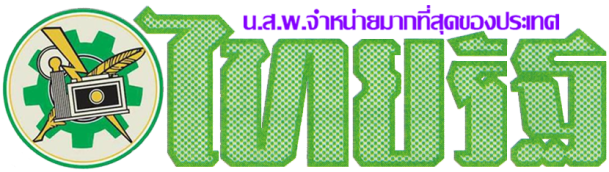 ข่าวประจำวันจันทร์ที่ 22 ธันวาคม  2561 หน้าที่ 12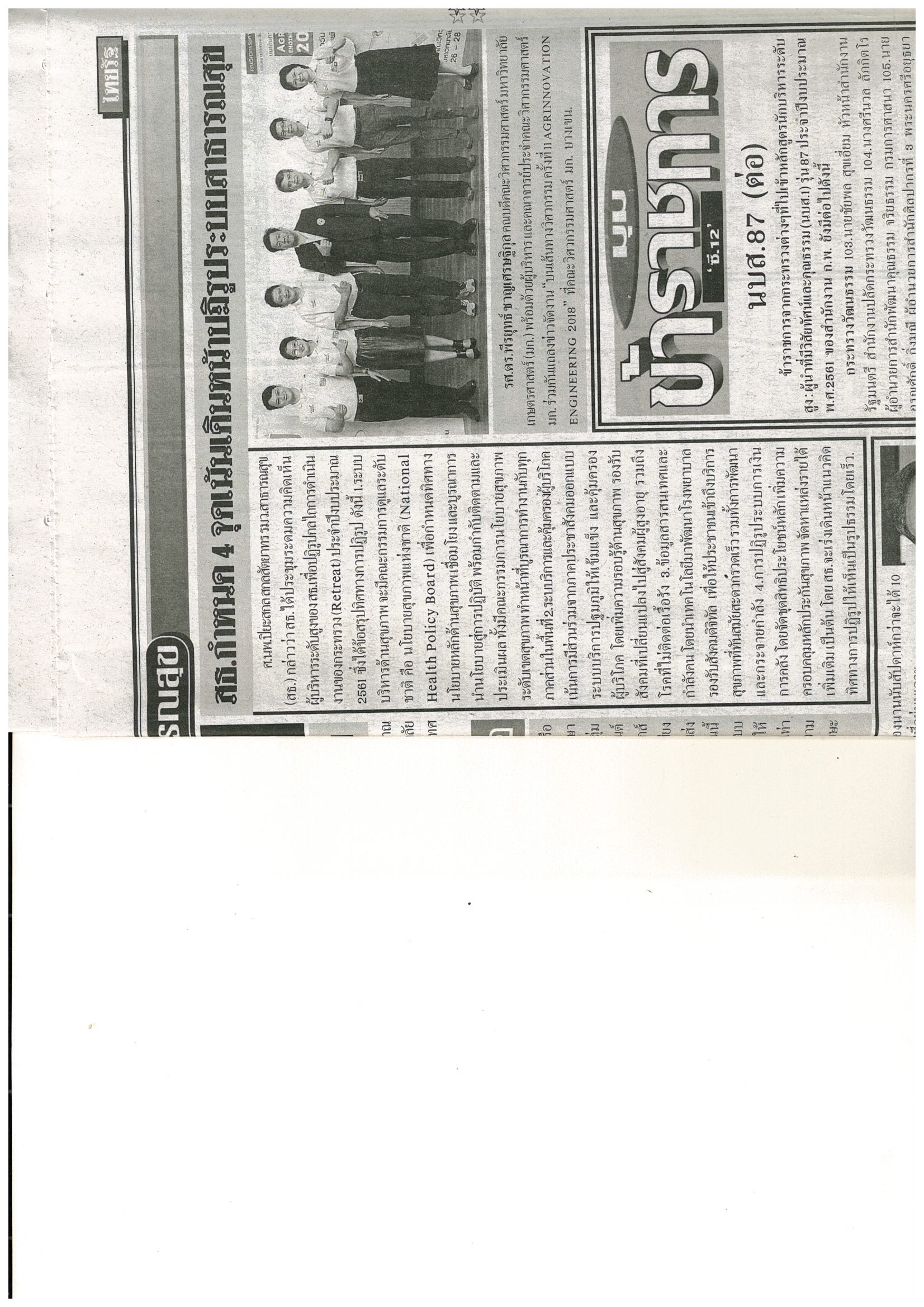 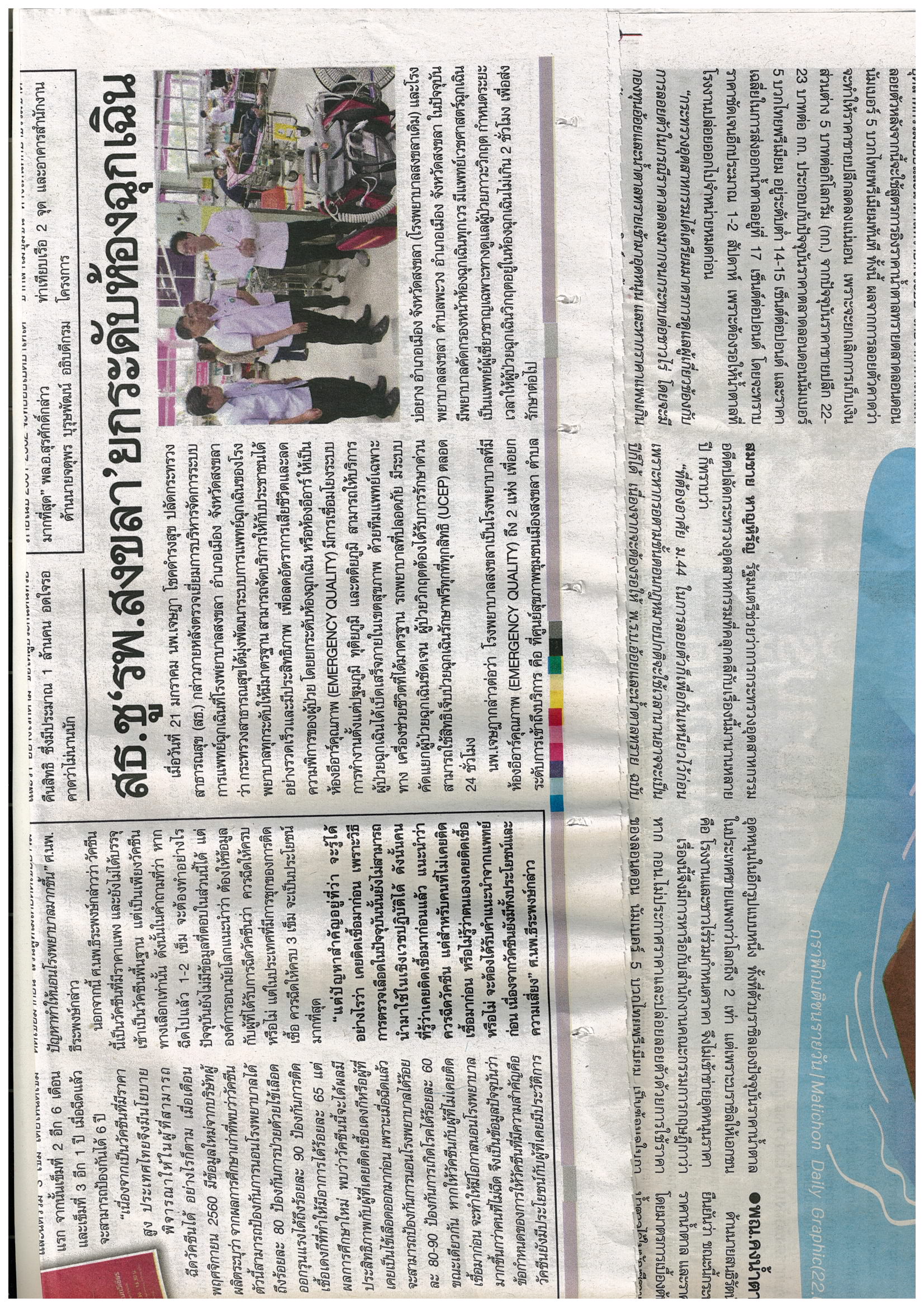 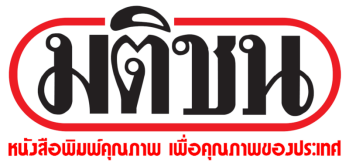 ข่าวประจำวันจันทร์ที่ 22 ธันวาคม  2561 หน้าที่ 7